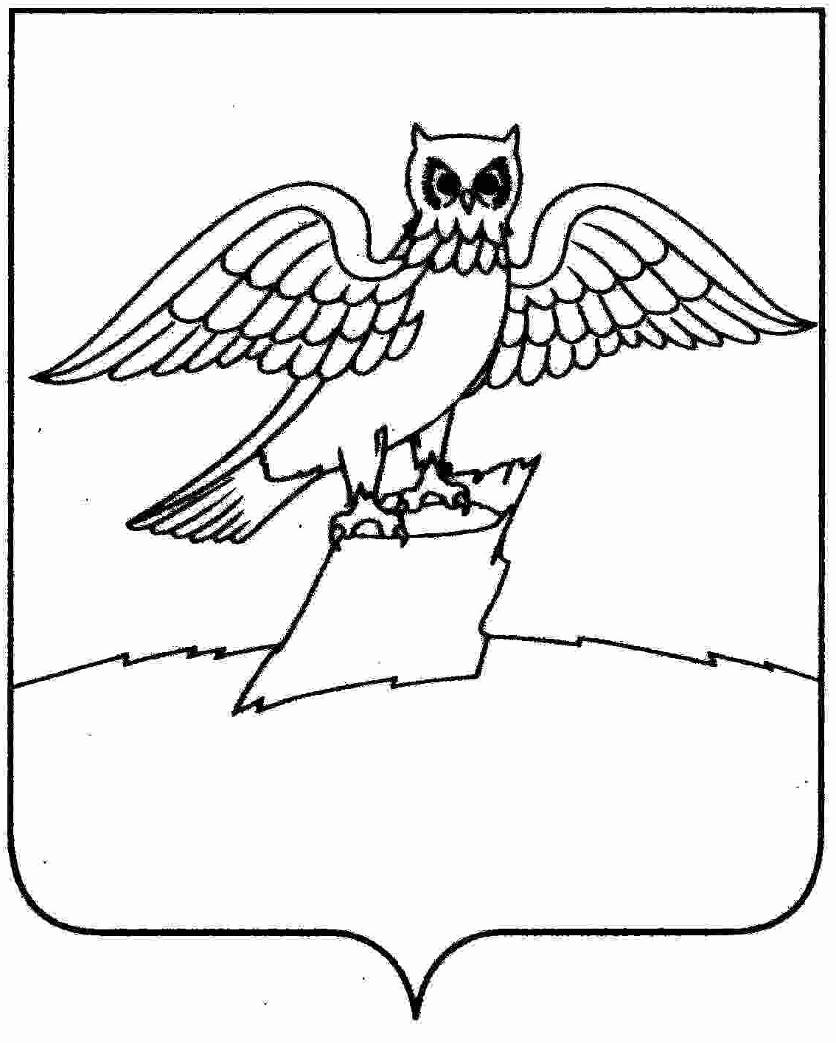 АДМИНИСТРАЦИЯ ГОРОДА КИРЖАЧКИРЖАЧСКОГО РАЙОНАП О С Т А Н О В Л Е Н И Е16.12.2021                                                                                                     № 1027    	В соответствии со ст.ст. 39.12, 39.13 Земельного кодекса Российской Федерации, ст. 3.3 Федерального закона от 25.10.2001 № 137-ФЗ «О введении в действие Земельного кодекса Российской Федерации»П О С Т А Н О В Л Я Ю:1. Администрации муниципального образования город Киржач:- организовать и провести открытый по составу участников и по форме подачи предложений аукцион на право заключения договора аренды на срок 3 года земельного участка из категории земель населенных пунктов, с кадастровым номером 33:02:020203:265, с разрешенным использованием – малоэтажная многоквартирная жилая застройка, общей площадью 1893 кв.м., местоположение: Владимирская обл., Киржачский район, город Киржач, мкр. Красный Октябрь, ул. Первомайская, д. 9. Утвердить начальную цену арендной платы в год в размере 483 404 рубля, шаг аукциона в размере 3% 14 502,12 рубля и сумму задатка в размере 483 404 рубля;- организовать и провести открытый по составу участников и по форме подачи предложений аукцион на право заключения договора аренды на срок 10 лет земельного участка из категории земель населенных пунктов, с кадастровым номером 33:02:010502:790, с разрешенным использованием – под производственную базу, общей площадью 4185 кв.м., местоположение: Владимирская обл., Киржачский район, город Киржач, ул. Шелковиков, д. 42а. Утвердить начальную цену арендной платы в год в размере 225 013 рублей, шаг аукциона в размере 3% 6 750,39 рублей и сумму задатка в размере 22 501,30 рубль;2. Определить дату проведения аукционов – 11.02.2022 года.3. Контроль за исполнением настоящего постановления оставляю за собой.4. Настоящее постановление вступает в силу со дня его подписания.Глава администрации                                                                    Н.В. Скороспелова        Об организации аукционов